KREDIETGEVER :  			
W 13
President Kennedypark 108500 Kortrijk                                                      UW CONTACTPERSOON:Adres loket	Tel. Loket	Contactpersoon 	Bereikbaarheid	Deel formulier in te vullen door HET LOKET:		Hoe bent u in contact gekomen met deze lening?			   DEEL FORMULIER IN TE VULLEN DOOR DE ONTLENERSEr zijn geen inkomensvoorwaarden.De lening staat open voor niet-commerciële en coöperatieve vennootschappen.Aangezien het een lening betreft wordt de terugbetalingscapaciteit van uw organisatie nagetrokken.IDENTITEIT KREDIETAANVRAGER BESTAANDE SCHULDENLAST VAN DE KREDIETAANVRAGER BESTAANDE SCHULDENLAST VAN DE KREDIETAANVRAGERENERGIEBESPARENDE WERKENDe kredietnemer heeft het reglement Energiehuis W13 gelezen en bevestigt hierbij dat hij akkoord gaat met dit reglement en dat het project zal voldoen aan de bepalingen uit dit reglement. De kredietnemers verklaren volledige en juiste informatie te hebben verstreken. Zij verklaren eveneens juist en volledige informatie te hebben ontvangen in verband met de beoogde kredietovereenkomst. Zij nemen er kennis van dat de op de aanvraag vermelde persoonsgegevens worden verzameld en bijgehouden door het Energiehuis : W13, President Kennedypark 10 8500 Kortrijk. Deze persoonsgegevens worden verwerkt om de kredietwaardigheid van de kredietnemers te beoordelen in uitvoering van de Wet op het Consumentenkrediet. De kredietnemers verzetten zich tegen het gebruik van de persoonsgegevens voor direct marketing door de kredietgever: NEE  JA.Voor inzage van hun persoonsgegevens of voor de correctie van gebeurlijke, foutieve, onbelangrijke of onvolledige gegevens, kunnen de kredietnemers contact opnemen met de houder van het bestand en dit conform aan de wettelijke bepalingen. De raadpleging van het Openbaar Register van de automatische verwerking van persoonsgegevens kan gebeuren bij de Gegevensbeschermingsautoriteit met adres Drukpersstraat 35 te 1000 Brussel, telefoon +32(0)2 274 48 00 en mail: contact@apd-gba.be.Het Energiehuis waarborgt de juistheid van de identiteitsgegevens, die door haar werden opgenomen aan de hand van de Belgische identiteitskaart. Het Energiehuis verklaart dat de overige inlichtingen waarheidsgetrouw en volledig zijn en dat ze eveneens op basis van originele documenten, werden opgenomen als goede huisvader. Het Energiehuis verklaart eveneens dat de bemiddeling van het krediet niet tot stand is gekomen met behulp van of in hoedanigheid van een onderagent, dat het energiehuis een solvabiliteitsonderzoek heeft gedaan en dat het energiehuis de kredietaanvraag niet heeft opgesplitst. Het Energiehuis bevestigt dat volledig werd voldaan aan de verplichtingen opgenomen in Boek VII WER. Ik verklaar volledige inzage gegeven te hebben in de inkomsten aan de hand van balansen en jaarrekeningen in hoofde van de vereniging of coöperatieve vennootschap en andere gevraagde bewijzen. Ik verklaar juiste en volledige informatie te hebben ontvangen met de beoogde kredietovereenkomst en ga akkoord met het kredietreglement. Ik geef aan geen Politiek Prominent Persoon (PPP), familielid van een Politiek Prominent Persoon of naaste geassocieerde van een Politiek Prominent Persoon te zijn. Ik verklaar dat de uit te voeren werken zullen voldoen aan de specifieke voorwaarden om de Mijn VerbouwPremie/premie van Fluvius te bekomen.Gedaan te            [PLAATS] 		op            [DATUM]Naam + handtekening(en) kredietnemer(s):			Naam + handtekening loket:Naam + handtekening(en) Energiehuis:BIJLAGEN	Kopie van de identiteitskaart van de natuurlijke personen die gemachtigd zijn de leningaanvrager-rechtspersoon te verbinden	Kopie van de bestaande kredietcontracten en de aflossingstabellen	(Ontwerp) statuten van de (nieuw op te richten) rechtspersoon	Gedetailleerde balansen en resultatenrekeningen van de laatste 3 jaar in hoofde van de vereniging of coöperatieve vennootschap  Oprichtingsakte, bewijs aanleveren wie gemandateerd is een verbintenis aan te gaan	Huurcontract in geval van huur van een onroerend goed.	Franchisecontract in het voorkomend geval.  Bewijs dat het gebouw ouder is dan 15 jaar ( uittreksel kadaster, afdruk woningpas) OF Bewijs dat het gebouw vóór1/1/2014 aangesloten was op het elektriciteitsdistributienet of de omgevingsvergunning voor stedenbouwkundige handelingen meer dan 5 jaar geleden werd verleend, de woning of het gebouw voldoet aan de op haar van toepassing zijnde EPB-eisen en de EPB-aangifte is ingediend binnen de decretaal voorziene termijn (in geval van investeringen in zonneboiler, (hybride) warmtepomp, warmtepompboiler, zonnepanelen).	Bewijs burgerlijke staat (attest gezinssamenstelling)	 Meest recente eindafrekening van elektriciteit en aardgas en de bijhorende bijlagen bij de afrekening/ meest recente   factuur van stookolie	verklaring op eer (enkel bij installatie fotovoltaïsche zonnepanelen)	Prijsofferte van de geplande investeringen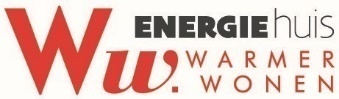 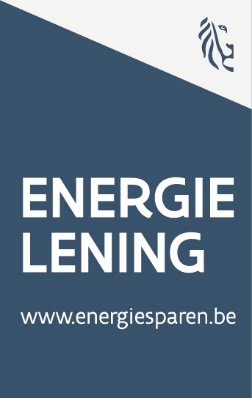 VERKLARING OP EERVerplicht in te vullen bij plaatsing PV zonnepanelenAdres woning:		…………………………………………………………………………….			…………………………………………………………………………….Ondergetekende(n), 	……………………………………………………………………………. (naam en voornaam)			…………………………………………………………………………….Bevestigt/bevestigen hierbij dat zijn/haar woning beschikt over :   de woning een geïsoleerd dak heeft met een minimum Rd-waarde van 3.0 m²K/W Indien de zonnepanelen zullen geplaatst worden op een bijgebouw van de woning dat niet voor bewoning dienstig is, gelden deze voorwaarden niet voor dit gedeelte er overal in de woning minstens dubbel glas aanwezig isOpgemaakt in twee exemplaren te ……………………………………… , op ……………………………. Naam + handtekening kredietnemer 1				Naam en handtekening kredietnemer 2Datum ondertekening kredietaanvraag Datum ontvangst aanvraag bij EnergiehuisDatum dossier volledig bij Energiehuis AANVRAAG VERBOUWLENING NIET-COMMERCIËLE INSTELLINGEN EN COÖPERATIEVE VENNOOTSCHAPPEN voor de financiering van renovaties die zowel focussen op energetische werken als werken die de woonkwaliteit verbeteren.De aanvrager komt in aanmerking voor de leningen zonder begeleiding, bezorgt dit kredietaanvraagformulier volledig en voorzien van alle bijlages (inclusief offertes) aan het loket. Op basis van de factuur van de uitvoerder van de werken, worden de factuurbedragen overgemaakt aan de aanvrager die op zijn beurt voorziet in de betaling van de uitvoerder.GEGEVENS AANVRAGER - RECHTSPERSOONGEGEVENS AANVRAGER - RECHTSPERSOONCHECKLIST BIJLAGES CHECKLIST BIJLAGES Naam en vorm vennootschap(Ontwerp)statuten van de rechtspersoon                                 (Ontwerp)statuten van de rechtspersoon                                 Maatschappelijk zetel(Ontwerp)statuten van de rechtspersoon                                 (Ontwerp)statuten van de rechtspersoon                                 Straat en nummer(Ontwerp)statuten van de rechtspersoon                                 (Ontwerp)statuten van de rechtspersoon                                 Postcode en plaats(Ontwerp)statuten van de rechtspersoon                                 (Ontwerp)statuten van de rechtspersoon                                 OprichtingsdatumGedetailleerde balansen en resultatenrekeningen van de laatste 3 jaar in hoofde van de vereniging of coöperatieve vennootschap           Gedetailleerde balansen en resultatenrekeningen van de laatste 3 jaar in hoofde van de vereniging of coöperatieve vennootschap           OndernemingsnummerGedetailleerde balansen en resultatenrekeningen van de laatste 3 jaar in hoofde van de vereniging of coöperatieve vennootschap           Gedetailleerde balansen en resultatenrekeningen van de laatste 3 jaar in hoofde van de vereniging of coöperatieve vennootschap           GEGEVENS AANVRAGER – VERTEGENWOORDIGD DOOR / EN/ OF ZAAKVOERDERGEGEVENS AANVRAGER – VERTEGENWOORDIGD DOOR / EN/ OF ZAAKVOERDERKopie identiteitskaart van de natuurlijke personen in dit dossier die gemachtigd zijn de leningsaanvrager-rechtspersoon te verbinden                                              Naam en voornaamKopie identiteitskaart van de natuurlijke personen in dit dossier die gemachtigd zijn de leningsaanvrager-rechtspersoon te verbinden                                              Geboortedatum en –plaatsKopie identiteitskaart van de natuurlijke personen in dit dossier die gemachtigd zijn de leningsaanvrager-rechtspersoon te verbinden                                              RijksregisternummerKopie identiteitskaart van de natuurlijke personen in dit dossier die gemachtigd zijn de leningsaanvrager-rechtspersoon te verbinden                                              IdentiteitskaartnummerKopie identiteitskaart van de natuurlijke personen in dit dossier die gemachtigd zijn de leningsaanvrager-rechtspersoon te verbinden                                              NationaliteitKopie identiteitskaart van de natuurlijke personen in dit dossier die gemachtigd zijn de leningsaanvrager-rechtspersoon te verbinden                                              WoonplaatsKopie identiteitskaart van de natuurlijke personen in dit dossier die gemachtigd zijn de leningsaanvrager-rechtspersoon te verbinden                                              Straat en nummerKopie identiteitskaart van de natuurlijke personen in dit dossier die gemachtigd zijn de leningsaanvrager-rechtspersoon te verbinden                                              Postcode en plaatsKopie identiteitskaart van de natuurlijke personen in dit dossier die gemachtigd zijn de leningsaanvrager-rechtspersoon te verbinden                                              Exploitatiezetel (indien verschillend)Kopie identiteitskaart van de natuurlijke personen in dit dossier die gemachtigd zijn de leningsaanvrager-rechtspersoon te verbinden                                              Straat en nummerKopie identiteitskaart van de natuurlijke personen in dit dossier die gemachtigd zijn de leningsaanvrager-rechtspersoon te verbinden                                              Postcode en plaatsKopie identiteitskaart van de natuurlijke personen in dit dossier die gemachtigd zijn de leningsaanvrager-rechtspersoon te verbinden                                              Telefoonnummer / GSMKopie identiteitskaart van de natuurlijke personen in dit dossier die gemachtigd zijn de leningsaanvrager-rechtspersoon te verbinden                                              E-mail Kopie identiteitskaart van de natuurlijke personen in dit dossier die gemachtigd zijn de leningsaanvrager-rechtspersoon te verbinden                                              Burgerlijke staat Alleenstaand  Wettelijk samenwonend Feitelijk samenwonend Scheiding van goederen  Algemene gemeenschap van goederen  Scheiding van goederen met gemeenschap van aanwinsten (= wettelijk stelsel). Uit de echt gescheiden Weduwe/weduwnaarBewijs burgerlijke staat                  (attest gezinssamenstelling)Indien getrouwd / samenwonendNaam en voornaam partnerNationaliteitActiviteit partnerSAMENSTELLING BESTUURSORGANEN LENINGAANVRAGERSAMENSTELLING BESTUURSORGANEN LENINGAANVRAGERSAMENSTELLING BESTUURSORGANEN LENINGAANVRAGERRAAD VAN BESTUURRAAD VAN BESTUURRAAD VAN BESTUURBESTUURDERSNAAMVOORNAAMFUNCTIE1.2.3.4.5.6.7.8.9.10.ALGEMENE VERGADERINGALGEMENE VERGADERINGALGEMENE VERGADERINGLEDENNAAMVOORNAAMAANDELEN IN BEZIT1.2.3.4.5.6.7.8.9.10.BESTAANDE KREDIETEN / IN AANVRAAGKREDIET 1KREDIET 2Kopie van de bestaande kredietcontracten en aflossingstabellen                           Bedrag in €Kopie van de bestaande kredietcontracten en aflossingstabellen                           Resterend saldoKopie van de bestaande kredietcontracten en aflossingstabellen                           Looptijd in jarenKopie van de bestaande kredietcontracten en aflossingstabellen                           DoelKopie van de bestaande kredietcontracten en aflossingstabellen                           Terugbetalingswijze (opties)Kopie van de bestaande kredietcontracten en aflossingstabellen                           Vast kapitaalKopie van de bestaande kredietcontracten en aflossingstabellen                           Degressieve intrestenKopie van de bestaande kredietcontracten en aflossingstabellen                           Vast (Kapitaal + intresten)Kopie van de bestaande kredietcontracten en aflossingstabellen                           Periodiciteit van de vervaldagenKopie van de bestaande kredietcontracten en aflossingstabellen                           Datum 1ste vervaldagKopie van de bestaande kredietcontracten en aflossingstabellen                           KREDIET 3KREDIET 4Kopie van de bestaande kredietcontracten en aflossingstabellen                          Bedrag in €Kopie van de bestaande kredietcontracten en aflossingstabellen                          Resterend saldoKopie van de bestaande kredietcontracten en aflossingstabellen                          Looptijd in jarenKopie van de bestaande kredietcontracten en aflossingstabellen                          DoelKopie van de bestaande kredietcontracten en aflossingstabellen                          Terugbetalingswijze (opties)Kopie van de bestaande kredietcontracten en aflossingstabellen                          Vast kapitaalKopie van de bestaande kredietcontracten en aflossingstabellen                          Degressieve intrestenKopie van de bestaande kredietcontracten en aflossingstabellen                          Vast (Kapitaal + intresten)Kopie van de bestaande kredietcontracten en aflossingstabellen                          Periodiciteit van de vervaldagenKopie van de bestaande kredietcontracten en aflossingstabellen                          Datum 1ste vervaldagKopie van de bestaande kredietcontracten en aflossingstabellen                          GEGEVEN WAARBORGEN PER KREDIETGEGEVEN WAARBORGEN PER KREDIETKrediet 1Krediet 2Krediet 3Krediet 4ONROERENDE BEZITTINGENONROERENDE BEZITTINGENONROERENDE BEZITTINGENHuurcontract indien van toepassing AardWaardeIn waarborg gegeven?LeningsbedragTerreinGebouwROERENDE BEZITTINGENROERENDE BEZITTINGENROERENDE BEZITTINGENAardWaardeIn waarborg gegeven?ENERGIEBESPARENDE INVESTERINGENENERGIEBESPARENDE INVESTERINGENCHECKLIST BIJLAGES Dak- of zoldervloerisolatie Hellend dak   plat dak Geschatte kostprijs: €      Merk & type                                       Dikte isolatie (cm)                                R-waarde isolatie                          Oppervlakte isolatie (m²)                    Buitenmuur (isolatie en renovatie)Geschatte kostprijs: €      Merk & type                                  Dikte isolatieLambda-waarde isolatiemateriaal (enkel indien spouwmuurisolatie)    R-waarde isolatie                          Oppervlakte isolatie (m²)             Vloeren en funderingen (isolatie en renovatie)Geschatte kostprijs: €      Merk & type                               Dikte (cm)                                       R-waarde isolatie                      Oppervlakte  (m²)                          Renovatie van het buitenschrijnwerk (ramen en deuren)Geschatte kostprijs: €      U-waarde glas (Ug)                            U-waarde profiel (Uf)                        Afmeting glas (m²)                             U-waarde garagepoort                         Binnenrenovatie (binnenmuur, plafond en trapDoe het zelf toegestaanTotale factuurbedrag maximum  € 5.000 inclusief BTWGeschatte kostprijs: €       Elektriciteit en sanitairDoe het zelf toegestaanTotale factuurbedrag maximum  € 7.500 inclusief BTWGeschatte kostprijs: €       WarmtepompGeschatte kostprijs: €      Soort Merk & type binnen- en buitenunitInhoud (Liter) Warmtepompboiler  zonneboilerGeschatte kostprijs: €      Merk & type                                   Oppervlakte collectoren (m²)      Inhoud (Liter)                                 Europees productlabel (indien warmtepompboiler)                      ZonnepanelenDakisolatie Rd ≥3,0m² K/W en geen enkel glas!Geschatte kostprijs: €      Verklaring op eer                       zonnepanelen Merk, type & aantal zonnepanelen Merk & type omvormer             Premies ik vraag zelf de verschillende premies aan ik wens extra info rond de premiesGevraagd kredietGevraagd kredietTotaal bedrag energiebesparende investeringen inclusief BTW Geschatte totale kostprijs: €      Eigen inbreng€      Totaal te ontlenen bedrag voor deze woning (Min. 1.250€/max. 60.000€ - uitgenomen voor huishoudtoestellen)Te ontlenen bedrag €      Zie SIMULATIE bij afgifte van dit formulier, door het loket toe te voegen als bijlage bij deze aanvraag.Duur van de lening 25 jaar (300 maanden) – JKP 0%       jaar of       maandenZie SIMULATIE bij afgifte van dit formulier, door het loket toe te voegen als bijlage bij deze aanvraag.Maandelijkse afkorting€      		/maandZie SIMULATIE bij afgifte van dit formulier, door het loket toe te voegen als bijlage bij deze aanvraag.Terugbetalingsmodaliteiten domicilieringZie SIMULATIE bij afgifte van dit formulier, door het loket toe te voegen als bijlage bij deze aanvraag.